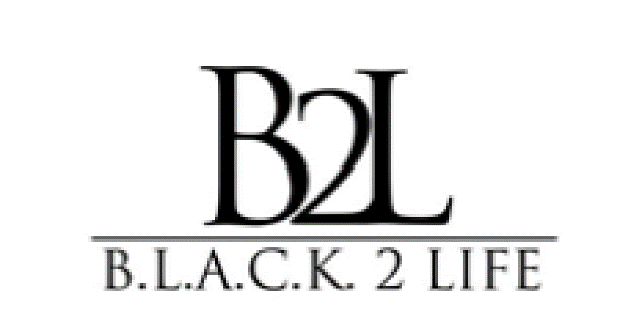 Scholarship ApplicationB.L.A.C.K 2 LifeScholarship ApplicationThe B.L.A.C.K 2 Life Scholarship Program’s mission is to provide financial assistance to individuals in underserved and underrepresented communities who are pursuing a higher education. We have noticed a few areas where we can make an impact affecting these communities. Among those, we have chosen to start with a few that we feel can make an immediate change not only in classrooms but also in the areas of mental health. We want to address the 1% of teachers in the classroom being black males as we as encourage more enrollment in trade or technical schools. These programs are designed to support and encourage persons of color who are committed to academic excellence and community service. It is an achievement-based scholarship that is granted to individuals that demonstrate a capacity to lead, serve, and excel academically and professionally. It is awarded to individuals who are committed to making significant and positive impacts in their communities. B.L.A.C.K 2 Life is excited to offer five scholarships in the amount of $1000 each for the 2022-2023 academic school year.B.L.A.C.K 2 Life is excited to offer four scholarships in the amount of $1000 each for the 2022-2023 academic school year.ELIGIBILITYDETAILSAll applicants must be enrolled as a degree seeking candidate at an accredited college, university, or vocational school within the continental U.S. Applicants must be of African or African American descent.Applicants must possess a minimum cumulative GPA of 2.5 or above (4.0 scale).Relatives and household members of the Directors and Board Members of this organization are not eligible to apply.ESSAYApplicants are required to submit a 300-word personal essay as part of the application process. All essays must be typed and submitted with the application.SELECTION & DEADLINECompleted applications should be submitted to info@black2life.org by Friday July 1st, 2022. Applicants will be judged on their academic achievement, community involvement, and personal essay. Winners will be announced by Tuesday July 29th, 2022 via our website at www.Black2Life.org, as well as our Facebook and Instagram accounts. AWARDThe scholarship amount is $1,000 per scholarship recipient. Awards are not renewable and are for one time only.Scholarship ApplicationEssay Question:Write an essay, in 300 words or more, that answers the following question:“Why did you choose your current field of study and how do you plan to use it to impact your community?”Required Area of StudyGender RequirementScholarships AvailableEducationMale1Mental Health (i.e. psychology, social work, etc.)Male1Science, Technology, Engineering, or Mathematics Male or Female1Trade or Technical SchoolMale or Female1Please print clearly.Please print clearly.Please print clearly.1.Last Name:First Name:2.Mailing AddressStreet:City:                      State:           Zip:Mailing AddressStreet:City:                      State:           Zip:3.Daytime Telephone Number:Current Email Address:Daytime Telephone Number:Current Email Address:4.Date of BirthMonth:                Day:                Year:Date of BirthMonth:                Day:                Year:5.Gender:Race:Gender:Race:6.Cumulative Grade Point Average:Cumulative Grade Point Average:7.Name & Address of School:Name & Address of School:8.Please provide your answers on a separate attachment typed.List any academic honors, awards and membership activities List your hobbies, outside interests, extracurricular activities and school related volunteer activities:List your non-school sponsored volunteer activities in the community:What are your educational and professional goals and objectives?Please provide your answers on a separate attachment typed.List any academic honors, awards and membership activities List your hobbies, outside interests, extracurricular activities and school related volunteer activities:List your non-school sponsored volunteer activities in the community:What are your educational and professional goals and objectives?9.What specialty/major do you plan on obtaining as you continue your education for career purposes?What specialty/major do you plan on obtaining as you continue your education for career purposes?10.If selected for this scholarship may B.L.A.C.K 2 Life Scholarship publish your name and/or picture as a scholarship recipient?If selected for this scholarship may B.L.A.C.K 2 Life Scholarship publish your name and/or picture as a scholarship recipient?